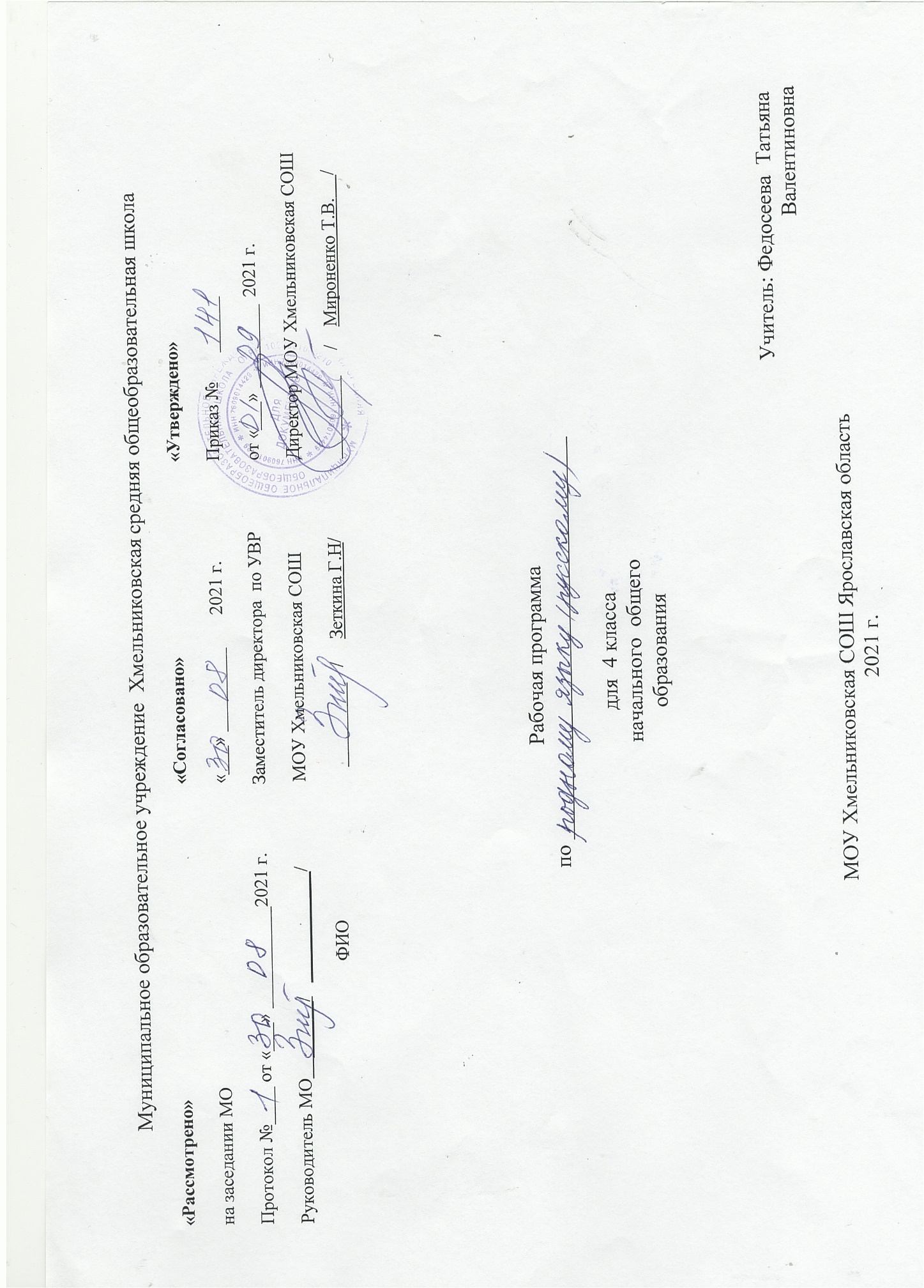            ПОЯСНИТЕЛЬНАЯ ЗАПИСКАРабочая программа по учебному предмету «Родной язык (русский)» разработана на основе:- Конституции РФ, ст.43– Федеральный закон от 29.12.2012 г. № 273-ФЗ «Об образовании в РФ»;– Федеральный государственный образовательный стандарт начального общего образования (ФГОС НОО), утвержденный приказом Министерства образования и науки Российской Федерации от 06 октября 2009 года № 373; (в ред. Приказов Минобрнауки России от 26.11.2010 № 1241, от 22.09.2011 № 2357, от 18.12.2012 № 1060, от 29.12.2014 № 1643, от 31.12.2015 № 1576.- Федеральный государственный образовательный стандарт начальногообщего образования обучающихся с ограниченными возможностями здоровья(ФГОС НОО ОВЗ), утвержденный приказом Министерства образования инауки Российской Федерации от 19 декабря 2014 г. № 1598– Постановление Главного государственного санитарного врача Российской Федерации от 30.06.2020 № 16 «Об утверждении санитарно-эпидемиологических правил СП 3.1/2.4.3598-20 "Санитарно-эпидемиологические требования к устройству, содержанию и организации работы образовательных организаций и других объектов социальной инфраструктуры для детей и молодежи в условиях распространения новой коронавирусной инфекции (COVID-19)" (с изменениями на 24 марта 2021 года).- Основной образовательной программы начального общего образования МОУ Хмельниковская СОШ, утвержденной педагогическим советом, протокол № 1 от 02.09.2016 г.- Учебного плана МОУ Хмельниковская СОШ на 2021-2022 учебный год.Программа «Родной (русский) язык» является составляющей предметной области «Родной язык и литературное чтение на родном языке».Цель    Формирование первоначальных представлений о единстве и многообразии языкового и культурного пространства России, о языке как основе национального самосознания. Развитие диалогической и монологической устной и письменной речи на родном языке, коммуникативных умений, нравственных и эстетических чувств, способностей к творческой деятельности на родном языке. Задачи.1) воспитание ценностного отношения к родному языку как хранителю культуры, включение в культурно-языковое поле своего народа, формирование первоначальных представлений о единстве и многообразии языкового и культурного пространства России, о языке как основе национального самосознания;2) обогащение активного и потенциального словарного запаса, развитие у обучающихся культуры владения родным языком в соответствии с нормами устной и письменной речи, правилами речевого этикета;3) формирование первоначальных научных знаний о родном языке как системе и как развивающемся явлении, о его уровнях и единицах, о закономерностях его функционирования, освоение основных единиц и грамматических категорий родного языка, формирование позитивного отношения к правильной устной и письменной родной речи как показателям общей культуры и гражданской позиции человека;4) овладение первоначальными умениями ориентироваться в целях, задачах, средствах и условиях общения, формирование базовых навыков выбора адекватных языковых средств для успешного решения коммуникативных задач;5) овладение учебными действиями с языковыми единицами и умение использовать знания для решения познавательных, практических и коммуникативных задач.Воспитательный потенциал на уроках родного языка (русского) в 4 классе.Воспитание заинтересованности предметами — русский язык и русский родной язык.Воспитание интереса к историческим источникам, используемым на данных уроках.Планируемые результаты освоения учебного предмета«Родной (русский) язык»Личностные результаты1) формирование основ российской гражданской идентичности, чувства гордости за свою Родину, российский народ и историю России, осознание своей этнической и национальной принадлежности; формирование ценностей многонационального российского общества; становление гуманистических и демократических ценностных ориентаций;2) формирование целостного, социально ориентированного взгляда на мир в его органичном единстве и разнообразии природы, народов, культур и религий;3) формирование уважительного отношения к иному мнению, истории и культуре других народов;4) овладение начальными навыками адаптации в динамично изменяющемся и развивающемся мире;5) принятие и освоение социальной роли обучающегося, развитие мотивов учебной деятельности и формирование личностного смысла учения;6) развитие самостоятельности и личной ответственности за свои поступки, в том числе в информационной деятельности, на основе представлений о нравственных нормах, социальной справедливости и свободе;7) формирование эстетических потребностей, ценностей и чувств;8) развитие этических чувств, доброжелательности и эмоционально-нравственной отзывчивости, понимания и сопереживания чувствам других людей;9) развитие навыков сотрудничества с взрослыми и сверстниками в разных социальных ситуациях, умения не создавать конфликтов и находить выходы из спорных ситуаций;10) формирование установки на безопасный, здоровый образ жизни, наличие мотивации к творческому труду, работе на результат, бережному отношению к материальным и духовным ценностям. Метапредметные результаты:1) овладение способностью принимать и сохранять цели и задачи учебной деятельности, поиска средств ее осуществления;2) освоение способов решения проблем творческого и поискового характера; 3) формирование умения планировать, контролировать и оценивать учебные действия в соответствии с поставленной задачей и условиями ее реализации; определять наиболее эффективные способы достижения результата;4) формирование умения понимать причины успеха/неуспеха учебной деятельности и способности конструктивно действовать даже в ситуациях неуспеха;5) освоение начальных форм познавательной и личностной рефлексии;6) использование знаково-символических средств представления информации для создания моделей изучаемых объектов и процессов, схем решения учебных и практических задач;7) активное использование речевых средств и средств информационных и коммуникационных технологий для решения коммуникативных и познавательных задач;8) использование различных способов поиска (в справочных источниках и открытом учебном информационном пространстве сети Интернет), сбора, обработки, анализа, организации, передачи и интерпретации информации в соответствии с коммуникативными и познавательными задачами и технологиями учебного предмета; готовить свое выступление и выступать с аудио-, видео- и графическим сопровождением; соблюдать нормы информационной избирательности, этики и этикета;9) овладение навыками смыслового чтения текстов различных стилей и жанров в соответствии с целями и задачами;  навыками осознанно строить речевое высказывание в соответствии с задачами коммуникации и составлять тексты в устной и письменной формах;10) овладение логическими действиями сравнения, анализа, синтеза, обобщения, классификации по родовидовым признакам, установления аналогий и причинно-следственных связей, построения рассуждений, отнесения к известным понятиям;11) готовность слушать собеседника и вести диалог; готовность признавать возможность существования различных точек зрения и права каждого иметь свою; излагать свое мнение и аргументировать свою точку зрения и оценку событий;12) определение общей цели и путей ее достижения; умение договариваться о распределении функций и ролей в совместной деятельности; осуществлять взаимный контроль в совместной деятельности, адекватно оценивать собственное поведение и поведение окружающих;13) готовность конструктивно разрешать конфликты посредством учета интересов сторон и сотрудничества;14) овладение начальными сведениями о сущности и особенностях объектов, процессов и явлений действительности (природных, социальных, культурных, технических и др.) в соответствии с содержанием конкретного учебного предмета;15) овладение базовыми предметными и межпредметными понятиями, отражающими существенные связи и отношения между объектами и процессами;16) умение работать в материальной и информационной среде начального общего образования (в том числе с учебными моделями) в соответствии с содержанием конкретного учебного предмета; формирование начального уровня культуры пользования словарями в системе универсальных учебных действий.Предметные результаты освоения курса «Родной (русский) язык»1) воспитание ценностного отношения к родному языку как хранителю культуры, включение в культурно-языковое поле своего народа, формирование первоначальных представлений о единстве и многообразии языкового и культурного пространства России, о языке как основе национального самосознания;2) обогащение активного и потенциального словарного запаса, развитие у обучающихся культуры владения родным языком в соответствии с нормами устной и письменной речи, правилами речевого этикета;3) формирование первоначальных научных знаний о родном языке, как системе и как развивающемся явлении, о его уровнях и единицах, о закономерностях функционирования, освоение основных единиц грамматических категорий родного языка, формирование позитивного отношения правильной устной и письменной родной речи как показателям общей культуры и гражданской позиции человека;4) овладение первоначальными умениями ориентироваться в целях, задачах, средствах и условиях общения, формирование базовых навыков выбора адекватных языковых средств для успешного решения коммуникативных задач;5) овладение учебными действиями с языковыми единицами и умение использовать знания для решения познавательных, практических и коммуникативных задач.К концу обучения обучающийся научится:распознавать и вести этикетный диалог;отличать текст от набора предложений, записанных как текст;находить по абзацным отступам смысловые части текста;выбирать подходящий заголовок из предложенных вариантов, придумывать заголовки к маленьким текстам;осознавать роль ключевых слов в тексте, выделять их;выделять начальные и завершающие предложения в тексте, осознавать их роль как важных составляющих текста;сочинять несложные сказочные истории на основе начальных предложений, рисунков, опорных слов;сочинять и исполнять считалки, подбирать простые рифмы в стихотворном тексте;определять тему, основную мысль несложного текста;определять структурно-смысловые части текста (начало, основную часть, концовку);подбирать заголовки к готовым и продуцируемым текстам (в соответствии с темой, основной мыслью);анализировать и продуцировать невыдуманные рассказы, соотносить речевое содержание рассказа с задачей рассказчика;разыгрывать диалоги, пользуясь риторическими заданиями учебника;сочинять продолжение диалогов разных персонажей, сказочных историй;знать особенности этикетных жанров комплимента, поздравления;реализовывать жанры комплимента, поздравления с учётом коммуникативной ситуации;продуцировать этикетные жанры вежливая оценка, утешение;вести этикетный диалог, используя сведения об этикетных жанрах, изученных в начальной школе.Содержание учебного предметаРодной (русский) языкРазвитие речи. Общение. Разнообразие речевых ситуаций. Монолог. Диалог.Развитие речи. Речевая деятельность. Основные виды речевой деятельности. Их связь.Слушание. Опорный конспект как кодирование услышанного и прочитанного с использованием рисунков, символов.Развитие речи. Азбука вежливости. Учимся давать оценку сообщениям, докладам и выступлениям своих товарищей. Учимся делать научное сообщение.Развитие речи. Письменная речь. Редактирование и совместное редактирование. Речь правильная и хорошая (успешная, эффективная).Говорение. Азбука вежливости. Учимся отстаивать свое мнение (свою точку зрения) в споре. Речевой этикет. Речевые привычки. Способы выражения вежливой оценки, утешения. Синонимы и антонимы.Развитие речи. Текст. Речевые жанры: повествование, описание и рассуждение. Основные признаки текста. Доказательства: факты (научные, житейские), ссылка на авторитеты. Несколько доказательств в рассуждении. Смысловая цельность и связность текста. Учимся писать сочинение. Письменное изложение текста.Развитие речи. Описание деловое (научное); описание в разговорном стиле с элементами художественного стиля.Развитие речи. Словарные статьи в толковом, обратном, орфоэпическом, орфографическом, словообразовательном, этимологическом, фразеологическом словарях. Особенности словарных статей как разновидностей текста.Развитие речи. Рассказ как речевой жанр, его структура, особенности. Рассказ о памятных событиях своей жизни.Развитие речи. Как устроена книга.Развитие речи. Газетные информационные жанры.Развитие речи. Хроника. Рассматриваем старые фотографии. Фотография в газетном тексте, подпись к фотографии.Развитие речи. Информационная заметка. Сведения о писателях. Учимся рассказывать о творчестве писателя или поэта. Учимся писать аннотацию.Календарно-тематическое планирование уроков родного языка (русского)на 2021-2022 уч. год4 классПланирование составлено на основе основной образовательной программы НОО, рабочей программы по родному языку (русскому) 1-4.В неделю – 0,5 часаВ год –17 часовПоурочное планирование учебного материалаИнтернет-ресурсы Азбучные истины. URL: http://gramota.ru/class/istiny Академический орфографический словарь. URL: http://gramota.ru/slovari/info/lop Древнерусские берестяные грамоты. URL: http://gramoty.ru Какие бывают словари. URL: http://gramota.ru/slovari/types Кругосвет – универсальная энциклопедия. URL: http://www.krugosvet.ru Культура письменной речи. URL: http://gramma.ru Мир русского слова. URL: http://gramota.ru/biblio/magazines/mrs Обучающий корпус русского языка. URL: http://www.ruscorpora.ru/search-school.html Издательский дом «Первое сентября». Журнал «Русский язык». URL: http://rus.1september.ru Портал «Словари.ру». URL: http://slovari.ru Православная библиотека: справочники, энциклопедии, словари. URL: https://azbyka.ru/otechnik/Spravochniki Русская виртуальная библиотека. URL: http://www.rvb.ru Русская речь. URL: http://gramota.ru/biblio/magazines/rr/ Русский филологический портал. URL: http://www.philology.ru Русский язык в школе. URL: http://gramota.ru/biblio/magazines/riash Словари и энциклопедии GUFO.ME. URL: https://gufo.me Словари и энциклопедии на Академике. URL: https://dic.academic.ru Стихия: классическая русская/советская поэзия. URL: http://litera.ru/stixiya Учительская газета. URL: http://www.ug.ru Фундаментальная электронная библиотека «Русская литература и фольклор»: словари, энциклопедии. URL http://feb-web.ru/feb/feb/dict.htm№ урока Тема урока ДатаПримечание                         Русский язык: прошлое и настоящее (6 ч)                          Русский язык: прошлое и настоящее (6 ч)                          Русский язык: прошлое и настоящее (6 ч)                          Русский язык: прошлое и настоящее (6 ч) 1.Не стыдно не знать, стыдно не учиться 2.Вся семья вместе, так и душа на месте 3.Красна сказка складом, а песня – ладом 4.Красное словцо не ложь 5.Язык языку весть подает 6.Представление результатов проектных заданий, выполненных при изучении раздела «Русский язык: прошлое и настоящее»                                               Язык в действии (4 ч)                                               Язык в действии (4 ч)                                               Язык в действии (4 ч)                                               Язык в действии (4 ч) 7.Трудно ли образовывать формы глагола? 8.Можно ли об одном и том же сказать по-разному? 9.Как и когда появились знаки препинания? 10.Мини-сочинение «Можно ли про одно и то же сказать по-разному?»                                      Секреты речи и текста (6 ч)                                      Секреты речи и текста (6 ч)                                      Секреты речи и текста (6 ч)                                      Секреты речи и текста (6 ч) 11.Задаем вопросы в диалоге 12.Учимся передавать в заголовке тему или основную мысль текста 13.Учимся составлять план текста 14.Учимся пересказывать текст 15.Учимся оценивать и редактировать тексты 16Представление результатов проектных заданий, выполненных при изучении раздела «Секреты речи и текста»                                                 Резерв (1 ч)                                                 Резерв (1 ч)                                                 Резерв (1 ч)                                                 Резерв (1 ч) 17.Обобщающий урок. Игра «Путешествие по галактике “Родной язык”» Проверка знаний и умений 